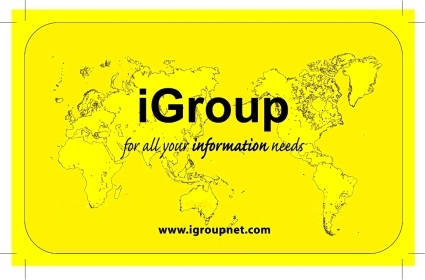 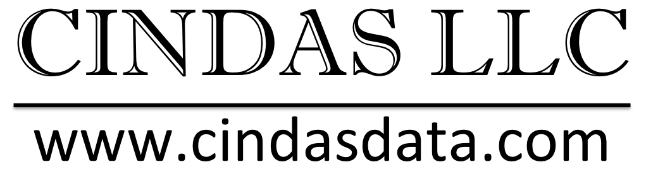 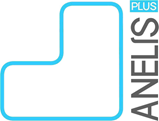 iGroup România împreună cu  Asociaţia Universităţilor, Institutelor de Cercetare – Dezvoltare şi Bibliotecilor Centrale Universitare din România „Anelis Plus”vă oferă o perioadă de acces gratuit la CINDAS LLCCINDAS LLC este o resursă electronică de știința materialelor, în articolele din aceste publicații fiind studiate, între altele, proprietăţile termice, mecanice, electrice, fizice, precum şi alte proprietăţi ale materialelor, inclusiv ale aliajelor aerospaţiale.CINDAS  cuprinde următoarele trei baze de date:• Aerospace Structural Metals Database (ASMD)• Microelectronics Packaging Materials Database (MPMD)• Thermo-physical Properties of Matter Database (TPMD)În cadrul acestui free trial, utilizatorii pot accesa întregul conţinut al celor trei baze de date CINDAS.Pentru acces, folosiţi adresa: https://cindasdata.com/Accesul este disponibil pe bază de IP, de pe orice calculator din reţeaua instituţională.Pentru a vă facilita utilizarea bazei de date, vă rugăm să folosiţi Ghidurile de utilizare care prezintă metodele de regăsire a informaţiei şi funcţionalităţile CINDAS, disponibile la adresele:Pentru Aerospace Structural Metals Databasehttps://cindasdata.com/products/docs/asmd/ASMD_Brochure-English.pdfPentru Microelectronics Packaging Materials Databasehttps://cindasdata.com/products/docs/mpmd/MPMD_Brochure-English.pdfPentru Thermophysical Properties of Matter Databasehttps://cindasdata.com/products/docs/tpmd/TPMD_Brochure-English.pdfAccesul gratuit va fi disponibil pentru o perioadă de 60 de zile, în perioada 6.10-  4.12. 2014Pentru detalii suplimentare: Mihai Constantinescu, iGroup Romaniaconstantin.mihai.escu@gmail.com